أولاً : الجهاز الدوري :       إن ممارسة الرياضة تعمل على تحسن عمل الدورة الدموية وتساعد في وصول كميات كبيرة من الأوكسجين إلى أنحاء الجسم ، وتحقق الفوائد التالية : انخفاض معدل ضربات القلب أثناء الراحة . ارتفاع كفاءة عضلة القلب أثناء الراحة . تحافظ على مستوى ضغط الدم الطبيعي وتساعد على انخفاضه إذا كان مرتفعاً ، وخاصة المرضى الذين يعانون من ارتفاع ضغط الدم .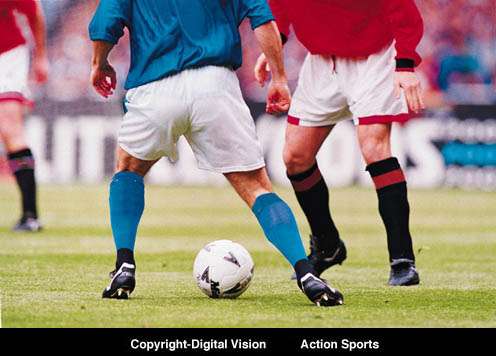  انخفاض الإصابة بأمراض القلب والجهاز الدوري .  زيادة حجم ووزن القلب وخاصة البطين الأيسر . زيادة ادفع القلبي .ثانياً : الجهاز التنفسي : ارتفاع الحد الأقصى لاستهلاك الأوكسجين . ارتفاع قدرة الحويصلات الهوائية على توصيل وتبادل كميات أكبر من الأوكسجين مع الشُعيرات الدموية . تساعد على تنظيم عملية التنفس .ثالثاً : الجهاز العضلي والعظمي :تؤدي إلى تحسين عمل المفاصل والعضلات بطريقة أفضل حتى مع كبار السن . تقوي العظام ، وإن فرص ضعف أو ضمور العضلات والإصابة بأمراض العظام تكون أقل مع التقدم بالعمر . توسيع الشعيرات الدموية . زيادة نشاط الإنزيمات التي تدخل في العمليات الكيميائية المؤدية إلى إنتاج الطاقة ( الهوائية واللاهوائية ) . تزيد من قوة الأوتار والغضاريف . تحمي الجسم من الإصابة بمرض لين العظام .رابعاً : التمثيل الغذائي ( الأيض ) : تساعد على التخلص من الدهون وتقلل من فرص زيادة الوزن . تقلل من كمية الكولسترول وتزيد من مشتقة الذي له فائدة كبيرة للجسم ( البروتين الدهني ) ذو الكثافة العالية HDL في الدم ، وتقلل من مشتقه الذي يسبب ضرراً للجسم ( البروتين الدهني ) المنخفض الكثافة LDL في الدم . زيادة فاعلية التمثيل الغذائي للمواد الغذائية المنتجة للطاقة . زيادة استهلاك الأحماض . المحافظة على مستوى الكلوكوز في الدم . ارتفاع قدرة الجسم علة مقاومة الحرارة .